REFERAT Kringsjå skole fau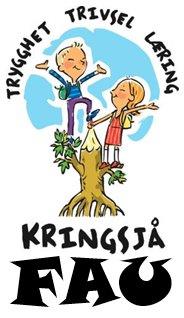 Møteleder: Berit BAKKEReferent: BERIT BAKKE (7B) / JAN BRISEID (1B)FAU-Møte nr.:  01, skoleåret 2020/2021STED: NettmøteDato/tid: 7. oktober 2020 / kl. 18 – 19.30Sak 01/20: Konstituering av nytt FAU for skoleåret 2020-2021. Valg av leder, nestleder og økonomiansvarlig.Leder: Jan Briseid (1B)Nestleder: Jørgen Osmundsen (5B)Økonomiansvarlig: Kristine Tonning (3A)Sak 02/20: Informasjon om ulike roller og arbeidsoppgaver tilhørende FAU sine ansvarsområderDet ble gitt informasjon om alle arbeidsgruppene og følgende personer i FAU har påtatt seg særskilt ansvar for å følge opp disse gruppene, og informere FAU om hva som skjer:1 SUSNA er en samarbeidsorganisasjon mellom FAU-ene i Nordre Aker. SUSNAs primære oppgave er å få til felles innspill og høringsuttalelser til skolebehovsplanen, slik at FAU-ene samlet kan få gjennomslag for sine ønsker. Skolegrenser i bydelen er et viktig tema fordi kapasiteten er presset, ogkanskje særlig viktig for de barna som bor i randsonen av inntaksområdet. Disse barna vil kunne møte utfordringer med å få plass på Nordberg ungdomsskole.
2 Årets skolefotografering er allerede gjennomført. FAU må se nærmere på fjorårets behandling av saken, og om det er behov for oppfølging og planlegging fram mot neste fotografering.3 Det er allerede gjort et stykke arbeid forrige skoleår, som gruppen kan bygge videre på. Kontaktperson: Jan Briseid.4 Temaforedraget pleier å bli gjennomført på våren. Må vurderes nærmere i lys av utviklingen i covid-19 pandemien. 5 Gro Engen (vara 4B) informerte fra forrige års arrangementskomité. Alt av kjøreplaner, informasjonspakker mv ligger klart og vil bli overlevert til neste års komité. FAU-representantene er kontaktpersoner inn i FAU, men hele trinnet må bidra.Sak 03/20: Orientering om FAUs årshjul, og vedtekter for FAU på Kringsjå skoleAlle FAU-representanter oppfordres til å lese igjennom årshjul og vedtekter. Rektor inviteres til neste møte.Eventuelt – punktvis oppsummertHalloween-råd fra Folkehelseinstituttet: Alle foreldre oppfordres til å følge anbefalingene fra Folkehelseinstituttet vedrørende Halloween feiringen i år (https://www.fhi.no/nyheter/halloween-rad/ ). Se også vedlagte tips fra Kringsjå skole FAU (fil) vedrørende slik feiring.Vei/trafikk: Foreldreoppropet fikk >300 underskrifter. Målsetningen med arbeidet er å få redusert fartsgrensa i Sognsveien forbi skolene til 30 km/t, samt etablert fartsdumper.Alle foreldre oppfordres til å la bilen stå og ikke kjøre barna til skolen. Digitaliseringen i skolenFAU har blitt kontaktet av foresatte som er bekymret for manglende fokus på håndskrivning, spesielt nå som det har kommet forskning på området. Samt bruken av bøker, og læring av gode lekse-/studievaner. Rektor vil motta skriv med spørsmål til dette og annet.Alle foreldre oppfordres til å fylle ut kontaktinformasjon i Skolemelding-appen. Du kan se ditt barns klasseliste i Skolemeldingsappen dersom de andre foresatte har fylt ut informasjonen. Hensikten er å gjøre det lettere for foresatte å komme i kontakt med hverandre. Klasselisten blir delt mellom foresatte som har barn i samme klasse. Kontaktlærer vil også ha tilgang til å se klasselisten for egen klasse. Du må si ja til at kontaktinformasjonen din skal bli synlig i listen. Skru på visning av kontaktinformasjonen din i Innstillinger i Skolemeldingsappen . Du velger selv hvilke opplysninger du ønsker å dele med de andre foresatte (elevens navn og ditt navn, telefon, E-post, adresse).Oppfølging:AKS-leder inviteres til neste FAU-møte for å snakke om samarbeidet mellom AKS og skole.Rektor inviteres til neste møte for å redegjøre for digitalisering og bruk av IPad ved Kringsjå skole. Neste møte: onsdag 4. november 2020 (første onsdag i hver måned). 1.klasse skriver referatetFrist innmelding av saker: torsdag 29. oktoberTilstedeKlasseFAU-representantX1AKaren Helene Sendstad X1BJan BriseidCaroline R. Varmbo- (vara)X1CHege Cathrine MoksnessKristin Hofsø (vara)X2AMarte BraathenX2BElise HillandMay H.Gunnes (vara)X2CMari CorellKatarina Vangen (vara)X3AKristine TonningCsilla Czimbalmos (vara)X3BKristina SætreJosefin Titelman (vara)X3CKristin HofsøX4AElin BryhniXX4BVivi Mathiesen Gro Engen (vara)X4CBjørnar BaugerudX5AGudmund HolteBente Halvorsen (vara)X5BJørgen OsmundsenX6AAnn-Kristin NovaroX6BMarit JuulX7ASilje Folge BungumX7BBerit BakkeAnnette Nilsen (vara)ArbeidsgrupperAnsvarligAKS – skolefritidsordningenElise Hilland (2B)Elevenes trafikksikkerhet (trafikk/skolevei)Cathrine Moksness (1C) – Kringsjå sidenMarte Braathen (2A) – Gaustad sidenSkolegrenser (SUSNA)1Ann-Kristin Novaro (6A)Vivi Mathiesen (4B)Skolefoto2UtsettesSkolemiljøutvalget, elevenes trivsel (SMU)Mari Corell (2C)Elevenes utemiljø (skolegård/sykkelparkeringer)3Karen Helene Sendstad (1A)Kristin Hofsø (3C)Temamøter/foreldreforedrag4UtsettesArrangere skoletilstelning på 17. mai (3. klasse)5Kristine Tonning (3A)Kristina Sætre (3B)Kristin Hofsø (3C)